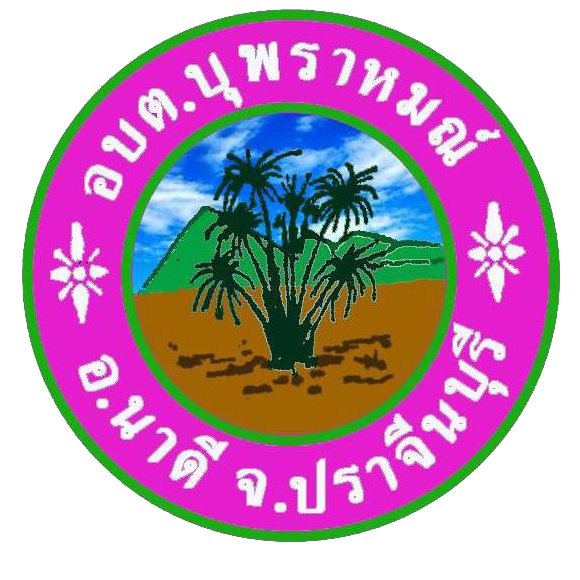 รายงานผลการดำเนินงานเพื่อจัดการความเสี่ยงองค์การบริหารส่วนตำบลบุพราหมณ์ อำเภอนาดี จังหวัดปราจีนบุรีประจำปีงบประมาณ 2566  รอบ 6 เดือน( วันที่ 1 ตุลาคม 2565  –  31 มีนาคม 2566 )- 1 -รายงานผลการดำเนินงานเพื่อจัดการความเสี่ยง องค์การบริหารส่วนตำบลบุพราหมณ์ อำเภอนาดี จังหวัดปราจีนบุรีประจำปีงบประมาณ 2566  รอบ 6 เดือน  ( วันที่ 1 ตุลาคม 2565  –  31 มีนาคม 2566 )- 2 -รายงานผลการดำเนินงานเพื่อจัดการความเสี่ยง องค์การบริหารส่วนตำบลบุพราหมณ์ อำเภอนาดี จังหวัดปราจีนบุรีประจำปีงบประมาณ 2566  รอบ 6 เดือน  ( วันที่ 1 ตุลาคม 2565  –  31 มีนาคม 2566 )- 3 -รายงานผลการดำเนินงานเพื่อจัดการความเสี่ยง องค์การบริหารส่วนตำบลบุพราหมณ์ อำเภอนาดี จังหวัดปราจีนบุรีประจำปีงบประมาณ 2566  รอบ 6 เดือน  ( วันที่ 1 ตุลาคม 2565  –  31 มีนาคม 2566 )ชื่อโครงการ/กิจกรรมประเด็น/ขั้นตอน/กระบวนการดำเนินงานเหตุการณ์ความเสี่ยงที่เกิดขึ้นมาตรการป้องกันเพื่อไม่ให้เกิดการทุจริตระดับความเสี่ยงสถานะ การดำเนินการจัดการความเสี่ยงรายละเอียดข้อมูลการดำเนินงานตัวชี้วัดผลการดำเนินงานผู้รายงานวัน/เดือน/ปี ที่รายงาน1.การจัดหาพัสดุ การจัดซื้อจัดจ้างและการบริหารพัสดุเป็นไปอย่างไม่ถูกต้องส่งเจ้าหน้าที่เข้ารับการอบรมเพื่อให้ปฏิบัติงานได้อย่างถูกต้อง- การจัดหาพัสดุไม่เป็นไปตามระเบียบที่เกี่ยวข้อง มีการแบ่งซื้อแบ่งจ้างและแสวงหาผลประโยชน์ส่วนตัวในตำแหน่งหน้าที่- จัดซื้อผิดระเบียบ- ได้รับวัสดุ ครุภัณฑ์ที่ไม่มีคุณภาพไม่ตรงตามความต้องการใช้งาน - มีการทุจริตงบประมาณของทางราชการก่อให้เกิดความเสียหายผู้บังคับบัญชากำกับดูแลควบคุมการปฏิบัติงานให้ถูกต้องตามระเบียบอย่างเคร่งครัด25 สูงมากยังไม่ได้ดำเนินการเฝ้าระวัง และติดตามเริ่มดำเนินการแต่ยังไม่ครบถ้วนปรับปรุงมาตรการป้องกันการทุจริตให้เหมาะสมยิ่งขึ้นการดำเนินการอื่นๆ............................................................................................................การพิจารณาส่งเจ้าหน้าที่เข้ารับการอบรมเพื่อให้ปฏิบัติงานได้อย่างถูกต้องจำนวนเรื่องที่ได้รับการตรวจสอบไม่เกิดความผิดพลาดในการปฏิบัติงานกองคลังเมษายน 2566ชื่อโครงการ/กิจกรรมประเด็น/ขั้นตอน/กระบวนการดำเนินงานเหตุการณ์ความเสี่ยงที่เกิดขึ้นมาตรการป้องกันเพื่อไม่ให้เกิดการทุจริตระดับความเสี่ยงสถานะ การดำเนินการจัดการความเสี่ยงรายละเอียดข้อมูลการดำเนินงานตัวชี้วัดผลการดำเนินงานผู้รายงานวัน/เดือน/ปี ที่รายงาน2.การรับของขวัญหรือผลประโยชน์อื่นใดจัดทำประกาศนโยบายงดรับของขวัญ ของกำนัลจากการปฏิบัติหน้าที่ทุกกรณีการรับของขวัญหรือของกำนัลหรือผลประโยชน์อื่นใด จากการปฏิบัติหน้าที่หรือช่วงเทศกาลต่างๆผู้บังคับบัญชากำกับดูแลควบคุมบุคลากรให้ปฏิบัติตามประกาศอย่างเคร่งครัด10 สูงมากยังไม่ได้ดำเนินการเฝ้าระวัง และติดตามเริ่มดำเนินการแต่ยังไม่ครบถ้วนปรับปรุงมาตรการป้องกันการทุจริตให้เหมาะสมยิ่งขึ้นการดำเนินการอื่นๆ............................................................................................................ดำเนินกิจกรรมประกาศนโยบายไม่รับของขวัญการไม่รับของขวัญของกำนัล จากการปฏิบัติหน้าที่และในช่วงเทศกาลทุกกรณีบุคลากรในหน่วยงานไม่รับของขวัญของกำนัล จากการปฏิบัติหน้าที่และในช่วงเทศกาลทุกกรณีทุกส่วนราชการเมษายน 2566ชื่อโครงการ/กิจกรรมประเด็น/ขั้นตอน/กระบวนการดำเนินงานเหตุการณ์ความเสี่ยงที่เกิดขึ้นมาตรการป้องกันเพื่อไม่ให้เกิดการทุจริตระดับความเสี่ยงสถานะ การดำเนินการจัดการความเสี่ยงรายละเอียดข้อมูลการดำเนินงานตัวชี้วัดผลการดำเนินงานผู้รายงานวัน/เดือน/ปี ที่รายงาน3.การใช้รถราชการ การใช้ดุลยพินิจของผู้มีอำนาจในการอนุญาต อนุมัติต่างๆการพิจารณาอนุญาต อนุมัติ เป็นไปตามระเบียบและกฎหมายที่เกี่ยวข้อง- การ ใช้ เก็บรักษา ซ่อมบำรุง รถยนต์ส่วนกลางไม่เป็นไปตามระเบียบกระทรวงมหาดไทยว่าด้วยการใช้และรักษารถยนต์ขององค์กรปกครองส่วนท้องถิ่น พ.ศ.2548 และที่แก้ไขเพิ่มเติมผู้บังคับบัญชากำกับดูแลควบคุม ตรวจสอบการอนุญาต อนุมัติให้เป็นไปตามระเบียบและกฎหมายที่เกี่ยวข้อง16 สูงมากยังไม่ได้ดำเนินการเฝ้าระวัง และติดตามเริ่มดำเนินการแต่ยังไม่ครบถ้วนปรับปรุงมาตรการป้องกันการทุจริตให้เหมาะสมยิ่งขึ้นการดำเนินการอื่นๆ............................................................................................................การพิจารณาอนุญาต อนุมัติ เป็นไปตามระเบียบและกฎหมายที่เกี่ยวข้องจำนวนเรื่องที่ตรวจสอบไม่เกิดความเสียหายในการปฏิบัติงานทุกส่วนราชการเมษายน 2566